QR Code for “Know Your Risk Score” webpage. 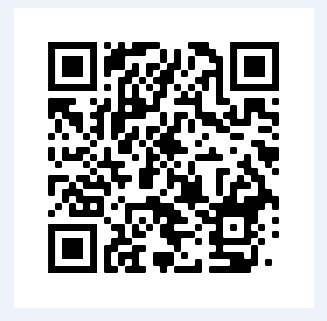 